      2020中華五人制足球俱樂部聯盟盃春季聯賽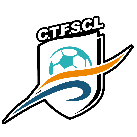 「U8組」一、比賽地點：台北海洋科技大學(台北市士林區延平北路九段212號)。二、U8組共6隊，分A、B兩組循環，交叉比賽排名取1-4給予獎勵。三、比賽時間40分鐘均分為上下半場，中間休息5分鐘，以裁判計時為準。四、各組出賽球員應攜帶中華五人制足球俱樂部聯盟球員卡，該場未能提出之球員，不得出場比賽。排名賽一、二名三、四名      A1                    B2              B1                    A22020中華五人制足球俱樂部聯盟盃春季聯賽「U8組」賽程時間表  比賽地點：台北海洋科技大學(台北市士林區延平北路九段212號)。  比賽球隊排名前者，休息區位於球場紀錄左側，半場須交換休息區。場次日期時 間比賽球隊比賽球隊比賽球隊成績成績場地組別14/18(六)09:55TPFSCVS西園國小北海科大A24/18(六)11:45石牌國小VSMonster北海科大B35/2(六)09:55twfc-熊VS西園國小北海科大A45/2(六)10:50MonsterVSWings北海科大B55/23(六)09:00twfc-熊VSTPFSC北海科大A65/23(六)09:55石牌國小VSWings北海科大B76/25(四)10:50A1VSB2北海科大四強86/25(四)11:45B1VSA2北海科大四強96/26(五)10:507敗VS8敗北海科大3-4名106/26(五)11:457勝VS8勝北海科大1-2名